ՈՐՈՇՈՒՄ N 5-Ա29 ՀՈՒՆՎԱՐԻ 2021թ.ՀԱՅԱՍՏԱՆԻ ՀԱՆՐԱՊԵՏՈՒԹՅԱՆ ՍՅՈՒՆԻՔԻ ՄԱՐԶԻ ԿԱՊԱՆ ՀԱՄԱՅՆՔԻ ԿԱՊԱՆ ՔԱՂԱՔԻ ԳՈՐԾԱՐԱՆԱՅԻՆ ՓՈՂՈՑԻ  ԹԻՎ 19/1   ՀԱՍՑԵՈՒՄ ԳՏՆՎՈՂ ՀԱՄԱՅՆՔԱՅԻՆ ՍԵՓԱԿԱՆՈՒԹՅՈՒՆ ՀԱՆԴԻՍԱՑՈՂ ՀՈՂԱՄԱՍԸ ՈՒՂՂԱԿԻ ՎԱՃԱՌՔԻ ՄԻՋՈՑՈՎ ՇՄԱՎՈՆ ԹՈՒՄԱՆՅԱՆԻՆ  ՕՏԱՐԵԼՈՒ ՄԱՍԻՆՂեկավարվելով «Տեղական ինքնակառավարման մասին Հայաստանի Հանրապետության օրենքի 18-րդ հոդվածի 1-ին մասի 21-րդ կետով,  համաձայն Հայաստանի Հանրապետության  կառավարության 2016 թվականի մայիսի 26-ի N 550-Ն, Կապան համայնքի ավագանու 2020 թվականի դեկտեմբերի 30-ի N 134-Ա որոշումների, Հայաստանի Հանրապետության hողային օրենսգրքի 63-րդ հոդվածի, 66-րդ հոդվածի 1-ին մասի 8-րդ կետի, և հաշվի առնելով համայնքի  ղեկավարի  առաջարկությունը, Կապան համայնքի ավագանին     ո ր ո շ ու մ  է.1. Համայնքային սեփականություն հանդիսացող, Կապան քաղաքի Գործարանային փողոցի թիվ 19/1 հասցեում գտնվող արդյունաբերության, ընդերքօգտագործման և այլ արտադրական նշանակության «արդյունաբերական օբյեկտներ գործառնական նշանակության 0.02406 հա հողամասը (կադաստրային ծածկագիրը` 09-001-0550-0099)` արտադրական նշանակության տարածքի ընդլայնման համար ուղղակի վաճառքի միջոցով օտարել Շմավոն Թումանյանին 694 740 (վեց հարյուր իննսունչորս հազար յոթ հարյուր քառասուն) դրամ շուկայական արժեքին մոտարկված կադաստրային արժեքով: 2. Համայնքի ղեկավարին՝ Հայաստանի Հանրապետության օրենսդրությամբ սահմանված կարգով և ժամկետներում ապահովել սույն որոշման 1-ին կետով նախատեսված հողամասի ուղղակի վաճառքի կազմակերպումը և իրականցումը:Կողմ( 10 )`ԱՆՏՈՆՅԱՆ ԱՐԵՆ                                      ԿՈՍՏԱՆԴՅԱՆ ԻՎԱՆ                   ԱՍՐՅԱՆ ՎԱՉԵ				           ՀԱՐՈՒԹՅՈՒՆՅԱՆ ԿԱՄՈ	  ԴԱՆԻԵԼՅԱՆ ՎԱՀԵ                                    ՀԱՐՈՒԹՅՈՒՆՅԱՆ ՀԱՅԿ           ԴԱՎԹՅԱՆ ՆԱՐԵԿ                                     ՄԵՍՐՈՊՅԱՆ ՆԱՊՈԼԵՈՆ	   ԴԱՎԹՅԱՆ ՇԱՆԹ	                                ՄՈՎՍԻՍՅԱՆ ԺԱՆ                    Դեմ ( 0 )Ձեռնպահ ( 0 )                   ՀԱՄԱՅՆՔԻ ՂԵԿԱՎԱՐ   		           ԳԵՎՈՐԳ ՓԱՐՍՅԱՆ2021թ. հունվարի 30ք. Կապան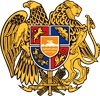 ՀԱՅԱՍՏԱՆԻ ՀԱՆՐԱՊԵՏՈՒԹՅՈՒՆ
ՍՅՈՒՆԻՔԻ ՄԱՐԶ
ԿԱՊԱՆ  ՀԱՄԱՅՆՔԻ  ԱՎԱԳԱՆԻ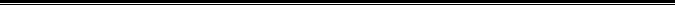 